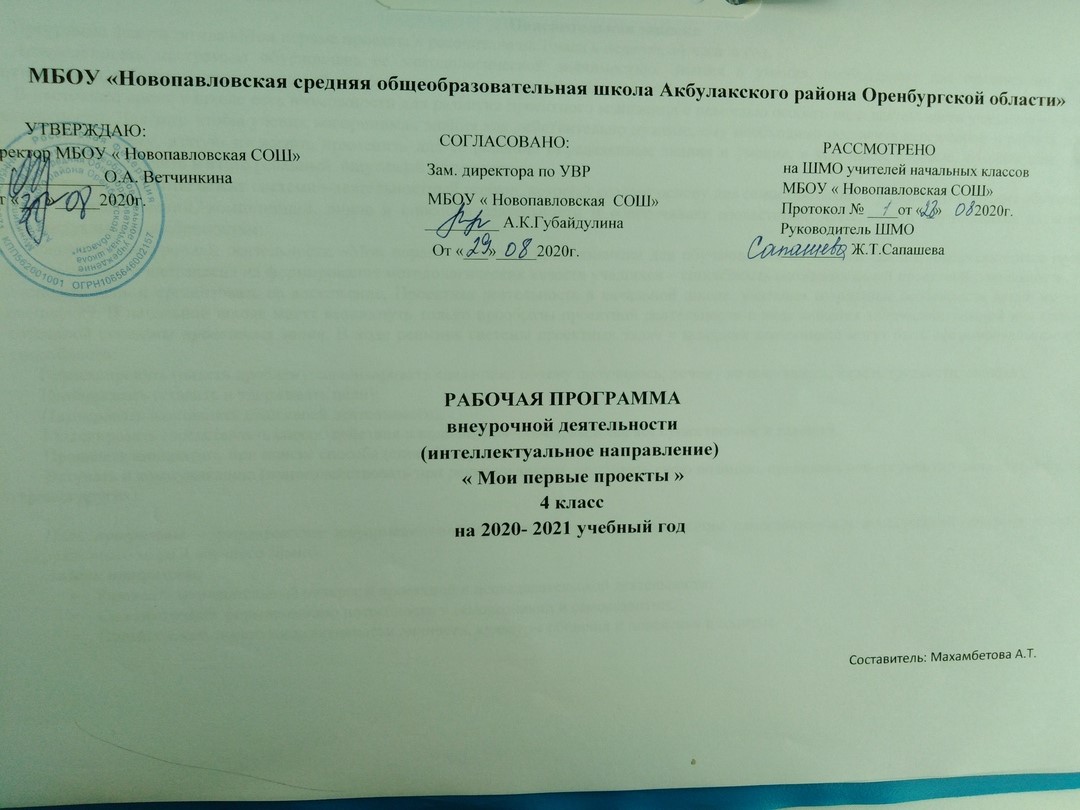 Пояснительная запискаПрограмма факультатива «Мои первые проекты » рассчитана на 1 часа в неделю, 17 часов  в год.Актуальность программы обусловлена ее методологической значимостью. Знания и умения, необходимые для организации проектной деятельности, в будущем станут основой для организации научно-исследовательской деятельности. В настоящее время в школе есть возможности для развития проектного мышления с помощью особого вида деятельности учащихся — проектной деятельности. Для того чтобы ученик воспринимал знания как действительно нужные, ему необходимо поставить перед собой и решить значимую для него проблему, взятую из жизни, применить для ее решения определенные знания и умения, в том числе и новые, которые еще предстоит приобрести и получить в итоге реальный, ощутимый результат. В основе программы лежит системно-деятельностный подход, который создает основу для самостоятельного успешного усвоения обучающимися новых знаний, умений, компетенций, видов и способов деятельности и обеспечивает соответствие деятельности обучающихся их возрасту и индивидуальным особенностям: Программа внеурочной деятельности «Мои первые проекты» предназначена для обучающихся начальной школы, интересующихся проектной деятельностью и направлена на формирование методологических качеств учащихся – способность осознания целей проектной деятельности, умение поставить цель и организовать ее достижение, Проектная деятельность в начальной школе, учитывая возрастные особенности детей, имеет свою специфику. В начальной школе могут возникнуть только прообразы проектной деятельности в виде решения творческих заданий или специально созданной системы проектных задач. В ходе решения системы проектных задач у младших школьников могут быть сформированы следующие способности:  Рефлексировать (видеть проблему; анализировать сделанное: почему получилось, почему не получилось, видеть трудности, ошибки);  Целеполагать (ставить и удерживать цели);  Планировать (составлять план своей деятельности);  Моделировать (представлять способ действия в виде модели-схемы, выделяя все существенное и главное);  Проявлять инициативу при поиске способа (способов) решения задачи;  Вступать в коммуникацию (взаимодействовать при решении задачи, отстаивать свою позицию, принимать или аргументировано отклонять точки зрения других). Цель программы – формирование информационной грамотности учащихся на основе самостоятельных исследований объектов и явлений окружающего мира и научного знания. Задачи программы: Развивать познавательный интерес к проектной и исследовательской деятельности; Способствовать формированию потребности в самопознании и саморазвитии; Содействовать воспитанию активности личности, культуры общения и поведения в социуме. Результаты освоения курса внеурочной деятельности «Мои первые проекты»Личностные   и   метапредметные результатыСодержание курса с указанием форм организации и видов деятельностиКалендарно - тематическое планированиерезультатыформируемые  умениясредства формированияличностныеформировании у детей мотивации к обучению, о помощи им в самоорганизации и саморазвитии.развитие познавательных навыков учащихся, умений самостоятельно конструировать свои знания, ориентироваться в информационном пространстве.организация на занятиипарно-групповой работыМетапредметные  результатыМетапредметные  результатыМетапредметные  результатырегулятивные•	учитывать выделенные учителем ориентиры действия в новом учебном материале в сотрудничестве с учителем;•	планировать свое действие в соответствии с поставленной задачей и условиями ее реализации, в том числе во внутреннем планеосуществлять итоговый и пошаговый контроль по результату;в сотрудничестве с учителем ставить новые учебные задачи;преобразовывать практическую задачу в познавательную;проявлять познавательную инициативу в учебном сотрудничествепознавательныеумения учиться: навыках решения творческих задач и навыках поиска, анализа и интерпретации информации.добывать необходимые знания и с их помощью проделывать конкретную работу.•	осуществлять поиск необходимой информации для выполнения учебных заданий с использованием учебной литературы;- основам смыслового чтения художественных и познавательных текстов, выделять существенную информацию из текстов разных видов;осуществлять анализ объектов с выделением существенных и несущественных признаков;осуществлять расширенный поиск информации с использованием ресурсов библиотек и ИнтернетакоммуникативныеУчиться выполнять различные роли в группе (лидера, исполнителя, критика).умение координировать свои усилия с усилиями других. •	формулировать собственное мнение и позицию;•	договариваться и приходить к общему решению в совместной деятельности, в том числе в ситуации столкновения интересов;задавать вопросы;допускать возможность существования у людей различных точек зрения, в том числе не совпадающих с его собственной, и ориентироваться на позицию партнера в общении и взаимодействии;учитывать разные мнения и стремиться к координации различных позиций в сотрудничествеучитывать разные мнения и интересы и обосновывать собственную позицию;понимать относительность мнений и подходов к решению проблемы;аргументировать свою позицию и координировать ее с позициями партнеров в сотрудничестве при выработке общего решения в совместной деятельности;продуктивно разрешать конфликты на основе учета интересов и позиций всех его участников;с учетом целей коммуникации достаточно точно, последовательно и полно передавать партнеру необходимую информацию как ориентир для построения действия№Тема занятияВиды учебной деятельностиФормы организации занятий1Введение. Что такое исследование. Кто такие исследователиКоллективное обсуждение вопросов о том, где использует человек свою способность исследовать окружающий мир.Повторение2Выбор темы исследованияВыбор темы исследовательской работы.  Обоснование выбранной темыБеседа3-5Коллективная игра - исследованиеРаспределение обязанностей. Игровая деятельностьИгра Исследование6- 7Исследовательский проект «Все ли вкусное полезно»Познавательная.Отбор и анализ литературы по выбранной теме. Работа с литературой, Интернет. Создание мини-проекта «Мой завтрак».ЗащитаБеседаПрактическая работа8-10Все профессии нужны – все профессии важныПоиск информации. Работа над проектом  "Моя будущая профессия".ЗащитаБеседаИсследованиеЗащита проекта11- 13Мы экологиПоиск информации. Работа над проектом  Экскурсия в сельскую библиотекуЗащита проекта14-16Великая Отечественная война в истории моей семьиПоиск информации по теме  "Великая Отечественная война в истории моей семьи"Экскурсия в школьный музей.Исследование.Защита 17Защита проектовВыступление№Темы занятийКоличчасовФормы и виды внеурочной деятельностиДата планДата факт1Введение. Что такое исследование. Кто такие исследователи1Просмотр презентаций. Создание памятки.11.01.2Выбор темы исследования1Способы преодоления трудностей18.013-5Коллективная игра - исследование3Игра «Игры наших бабушек и дедушек». Знакомство с играми, обучение игре (с привлечением родителей) Продукт: «Сборник игр»25.0101.0208.026- 7Исследовательский проект «Все ли вкусное полезно»2Сбор фотоматериала. Создание отчёта.01.0315.038-10Все профессии нужны – все профессии важны3Работа с информационными источниками. Создание плакатов, памяток, поделок по теме проекта.29.0305.0412.0411- 13Мы экологи3Создание плакатов, фотовыставок, рассказов и презентаций 19.0426.0403.0514-16Великая Отечественная война в истории моей семьи3Создание интервью. Фоторепортаж. 10.0517.0524.05 17Защита проектов125.05